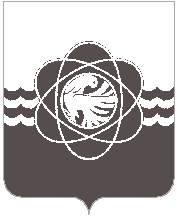 П О С Т А Н О В Л Е Н И Еот 26.04.2024 № 436На основании приказа Министерства Смоленской области по образованию и науке               от 08.02.2024 № 90-ОД «О проведении III областного детского творческого фестиваля-конкурса «Феникс встречает друзей», приказа Министерства Смоленской области по образованию и науке от 09.04.2024 № 365-ОД «О внесении изменений в приказ Министерства Смоленской области по образованию и науке от 08.02.2024 № 90-ОДАдминистрация муниципального образования «город Десногорск» Смоленской области постановляет:1. Утвердить Положение о муниципальном этапе III областного детского творческого фестиваля-конкурса «Феникс встречает друзей» согласно приложению № 1.2. Создать Оргкомитет по проведению муниципального этапа III областного детского творческого фестиваля-конкурса «Феникс встречает друзей» и утвердить его состав согласно                   приложению № 2.3. Комитету по образованию Администрации муниципального образования «город Десногорск» Смоленской области (Токарева Т.В.), Комитету по культуре, спорту и молодежной политике Администрации муниципального образования «город Десногорск» Смоленской области (Королёва А.А.) организовать участие обучающихся общеобразовательных организаций, музыкальных и художественных школ, детских творческих объединений учреждений дополнительного образования муниципального образования «город Десногорск» Смоленской области в возрасте от 7 до 18 лет в муниципальном этапе III областного детского                                                                                                                                                          творческого фестиваля-конкурса «Феникс встречает друзей».4. Отделу информационных технологий и связи с общественностью (ЕС. Любименко) разместить настоящее постановление на сайте Администрации муниципального образования «город Десногорск» Смоленской области. 5. Контроль исполнения настоящего постановления возложить на Первого заместителя Главы муниципального образования З.В. Бриллиантову. Глава муниципального образования«город Десногорск» Смоленской области                                          А.А. Терлецкий				Приложение № 1                                                                                              УТВЕРЖДЕНО                                                                                              постановлением Администрации                                                                                              муниципального образования                                                                                              «город Десногорск» Смоленской области                                                          от 26.04.2024 № 436ПОЛОЖЕНИЕ о муниципальном этапе III областного детского творческого фестиваля-конкурса «Феникс встречает детей»1. Цели и задачи Муниципальный этап детского творческого фестиваля-конкурса «Феникс встречает друзей» (далее – Конкурс) проводится с целью поддержки и развития детского и юношеского творчества, эстетического воспитания и художественного развития обучающихся, приобщения к ценностям российской и мировой культуры и искусства.Конкурс призван способствовать:- развитию интереса у детей и молодежи к различным видам творчества, к современным формам организации творческой деятельности обучающихся и воспитанников;- гармоничному развитию личности и достижению результатов, необходимых для успешной социализации в условиях современного общества;- выявлению творческих достижений детских художественных коллективов;- выявлению, поддержке и продвижению одарённых детей.Сроки и порядок проведения КонкурсаМуниципальный этап Конкурса проводится до 26 апреля 2024 года.Отправка творческих работ победителей на региональный этап Конкурса – до 8 мая 2024 года.Заявка на участие в муниципальном этапе Конкурса согласно приложению № 1 или приложению № 2 к Положению о муниципальном этапе Конкурса в электронном виде необходимо предоставить на электронный адрес kksdm@bk.ru. Участники муниципального этапа Конкурса оформляют согласие на обработку своих персональных данных по форме согласно приложению № 3 к Положению о муниципальном этапе Конкурса. Участники КонкурсаВ муниципальном этапе Конкурса могут принять участие обучающиеся                                            общеобразовательных организаций, музыкальных и художественных школ и студий, детских творческих объединений учреждений дополнительного образования муниципального образования «город Десногорск» Смоленской области в возрасте от 7 до 18 лет включительно. Условия Конкурса Конкурс проводится по номинациям:- «Вокальное искусство» (Народный, Эстрадный, Академический). Формы: соло, ансамбль (от 2 до 6 человек).- «Инструментальное исполнительство» (Любые направления).Формы: соло, ансамбль (от 2 до 6 человек).- «Изобразительное искусство» (Графика, Живопись) На Конкурс в номинации «Изобразительное искусство» принимаются работы по следующей тематике:- «Стоит в поле теремок…»;- «Вот, что в искусстве старых мастеров пленяет нас и радует поныне»;- «Двор – что город, изба – что терем».В номинации «Вокальное искусство» и «Инструментальное исполнительство» – свободная тематика. На Конкурс принимаются работы, соответствующие теме и цели муниципального этапа Конкурса.Для номинаций «Вокальное искусство» и «Инструментальное искусство» работы принимаются в виде ссылки на видеоматериалы, размещенные на бесплатных общедоступных областных хостингах (Яндекс.Диск, Облако Mail.ru и др.) или видеохостингах (например YouTube). Ссылка на материалы должна быть действительна до 01.09.2024 и доступна для всех.Для номинации «Изобразительное искусство» фотографии работ предоставляются в электронном виде в формате JPG. Каждая фотография размещается в отдельном файле. От каждого участника направляется одна работа. Формат рисунка – А2, А3.Объёмные работы, при необходимости, фотографируются с разных ракурсов. Каждая фотография (либо сканированная копия) размещается отдельным файлом.Название файла должно состоять из наименования населенного пункта, фамилии участника, возраста участника с маленькой буквы (например: десногорск_иванов_10).Оргкомитет имеет право размещать лучшие творческие работы в средствах массовой информации, на сайте Администрации муниципального образования «город Десногорск» Смоленской области, Комитета по образованию Администрации муниципального образования «город Десногорск» Смоленской области.Подача официальной заявки на участие означает полное и безусловное согласие с вышеперечисленными условиями муниципального этапа Конкурса.Подведение итогов Конкурса Итоги Конкурса подводятся по номинациям:- Вокальное искусство (Народный, Эстрадный, Академический). Формы: соло, ансамбль (не более 6 человек).- «Инструментальное исполнительство» (Любые направления).Формы: соло, ансамбль.- «Изобразительное искусство» (Графика. Живопись). Творческие работы оцениваются по возрастным группам:- младшая – 7-10 лет;- средняя – 11-14 лет;- старшая – 15-18 лет. Критерии оценки конкурсных работ в номинации «Изобразительное искусство»:- творческая индивидуальность, мастерство автора;- знание основ композиции, цветоведения, владение техникой);- оригинальность подачи работы, нестандартность творческого воплощения. Критерии оценки конкурсных работ в номинациях «Вокальное искусство» и «Инструментальное исполнительство»:- художественный уровень исполнительского мастерства, выразительность, артистичность;- наличие в творческом номере оригинальных решений в постановке и исполнении - внешний вид, костюмы, художественное оформление;- соответствие репертуара возрасту исполнителей.  Подведение итогов Конкурса осуществляется по результатам индивидуального зачёта. Победителями (I место) и призерами (II, III место) в номинациях становятся участники, работы которых набрали наибольшее количество баллов.Для подведения итогов Конкурса постановлением Администрации муниципального образования «город Десногорск» Смоленской области создается жюри в составе не менее 9 человек.Жюри муниципального этапа Конкурса оставляет за собой право перераспределять призовые места при отсутствии или недостаточном количестве работ в какой-либо номинации, или возрастной категории.Победители и призеры муниципального этапа Конкурса награждаются дипломами.Итоги муниципального этапа Конкурса и фотографии лучших творческих работ будут размещены на сайте Администрации муниципального образования «город Десногорск» Смоленской области, Комитета по культуре, спорту и молодежной политике Администрации муниципального образования «город Десногорск» Смоленской области.                                                     Приложение № 1            к положению о муниципальном этапе III областного детского творческого фестиваля конкурсаЗАЯВКАна участие в муниципальном этапе III областного детского творческого фестиваля-конкурса«Феникс встречает друзей»Номинация: инструментальное исполнительство, вокальное искусство                                                     Приложение № 2            к положению о муниципальном этапе III областного детского творческого фестиваля конкурсаЗАЯВКАна участие в муниципальном этапе III областного детского творческого фестиваля-конкурса«Феникс встречает друзей»Номинация: изобразительное искусство                                                     Приложение № 3            к положению о муниципальном этапе III областного детского творческого фестиваля конкурсаСОГЛАСИЕна обработку персональных данных«______» _________20____г.Я, _______________________________________________________________________________,(ФИО)______________________серия ______№ __________выдан ______________________________(вид документа, удостоверяющего личность)__________________________________________________________________________________(когда и кем)Проживающий(ая) по адресу: ________________________________________________________Настоящим даю свое согласие на обработку персональных данных моих (моего сына/дочери) __________________________________________________________________________________(ФИО)Свидетельство о рождении серия__________№______________________, выдано (кем и когда)__________________________________________________________________________________Подтверждаю, что, давая такое согласие, я действую свое волей и в своих интересах.Согласие дается мною с целью участия в Ш областном детском творческом фестивале-конкурсе «Феникс встречает друзей» (с международным участием) и распространяется на следующую информацию: фамилия, имя, отчество, дата рождения, домашний адрес, серия и номер свидетельства о рождении (паспорта).	Настоящее согласие предоставляется на осуществление любых действий в отношении моих персональных данных, которые необходимы для достижения указанных выше целей, включая (без ограничения) сбор, систематизацию, накопление, хранение, уточнение (обновление, изменение), использование, распространение (в том числе, передача), обезличивание, блокирование, уничтожение, трансграничную передачу персональных данных, а также осуществление любых иных действий с моими персональными данными с учетом федерального законодательства.	В случае неправомерного использования предоставленных мною персональных данных согласие отзывается письменным заявлением.Данное согласие действует с «______» ________ _______ по «______» ________ ______________________________________________(ФИО, подпись лица, давшего согласие)                                                                                              Приложение № 2                                                                                              УТВЕРЖДЁН                                                                                              постановлением Администрации                                                                                              муниципального образования                                                                                              «город Десногорск» Смоленской области                                                                                              от 26.04.2024 № 436Состав Оргкомитета муниципального этапа III областного детского творческого фестиваля-конкурса «Феникс встречает детей» О проведении муниципального этапа III областного детского творческого фестиваля-конкурса «Феникс встречает друзей» в муниципальном образовании «город Десногорск» Смоленской областиИнформация об участникеЗаполняется участникомФИ участника, название ансамбля/количество участников ансамбляНоминация (инструментальная, вокальная)Возрастная категория/дата рожденияПолное название учреждения/муниципальное образование/контактный телефонФИО педагога, руководителя коллектива/должностьКонтактный телефон педагога, руководителя коллективаE-mail педагога, руководителя коллективаФИО концертмейстераИнструмент/количество микрофоновДополнительная информация/ пожелания (указать необходимое оборудование для выступления: стулья, подставки, звуковое оборудование и т.д.)Исполняемая программаИсполняемая программаИсполняемая программаИсполняемая программаКомпозитор, автор слов/автор обработки произведенияНазвание произведенияКоличество исполнителейСсылкаИнформация об участникеЗаполняется участникомФИ участникаВозрастная категория/дата рожденияПолное название учреждения/муниципальное образование/контактный телефон (учреждения)/ E-mail учрежденияФИО педагога/должностьКонтактный телефон педагогаНазвание работыТема работыФормат работы А2
/А3Дополнительная информация/пожеланияБриллиантова З.В..- Первый заместитель Главы муниципального образования, председатель Оргкомитета.- Первый заместитель Главы муниципального образования, председатель Оргкомитета.Члены Оргкомитета:Члены Оргкомитета:Королёва А.А.- председатель Комитета по культуре, спорту и молодежной политике Администрации муниципального образования «город Десногорск» Смоленской области;- председатель Комитета по культуре, спорту и молодежной политике Администрации муниципального образования «город Десногорск» Смоленской области;Миронова Е.В.- ведущий специалист, инспектор по воспитательной работе Комитета по образованию Администрации муниципального образования «город Десногорск» Смоленской области;- ведущий специалист, инспектор по воспитательной работе Комитета по образованию Администрации муниципального образования «город Десногорск» Смоленской области;Немнонова Н.В.- старший менеджер – методист Комитета по образованию Администрации муниципального образования «город Десногорск» Смоленской области;- старший менеджер – методист Комитета по образованию Администрации муниципального образования «город Десногорск» Смоленской области;Рвачева М.А.Токарева Т.В.- ведущий специалист, инспектор по делам молодежи Комитета по культуре, спорту и молодежной политике Администрации муниципального образования «город Десногорск» Смоленской области;- председатель Комитета по образованию Администрации муниципального образования «город Десногорск» Смоленской области, заместитель председателя Оргкомитета.- ведущий специалист, инспектор по делам молодежи Комитета по культуре, спорту и молодежной политике Администрации муниципального образования «город Десногорск» Смоленской области;- председатель Комитета по образованию Администрации муниципального образования «город Десногорск» Смоленской области, заместитель председателя Оргкомитета.